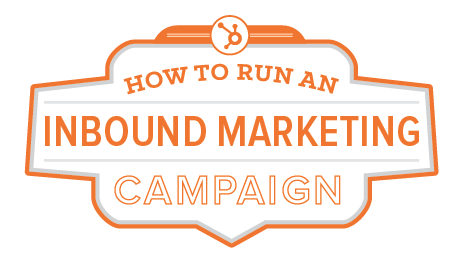 \PRIORITYTaskDue Datein progressdone1Insert task #1: enter the description and details of this task here2Insert task #2: enter the description and details of this task here3Insert task #3: enter the description and details of this task here4Insert task #4: enter the description and details of this task here5Insert task #5: enter the description and details of this task here6Insert task #6: enter the description and details of this task here7Insert task #7: enter the description and details of this task here8Insert task #8: enter the description and details of this task here9Insert task #9: enter the description and details of this task here10Insert task #10: enter the description and details of this task here